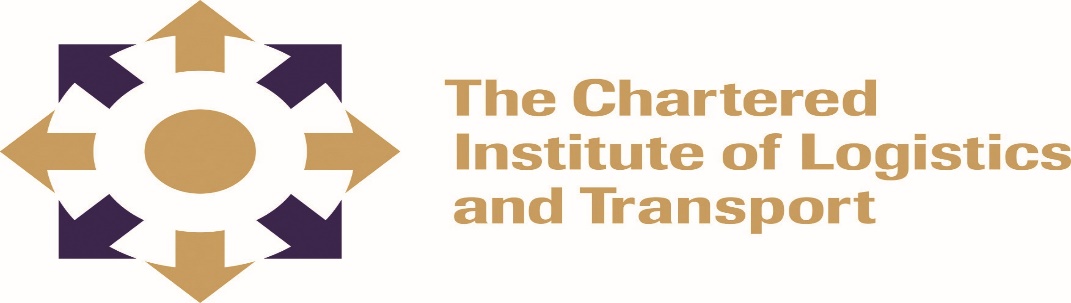 CERTIFICATE IN LOGISTICS AND TRANSPORTProcurement 04-L3February 2022Note to CandidatesCandidates are advised to spend NOT more than 60 minutes in Section A and not more than 40 minutes on each question in Section B. Credit will be given for citing relevant examples.Duration:  2.30 hoursAnswer ALL questions in Section A and any 3 questions from section B_________________________________________________________________________                                                                                                                SECTION A: COMPULSORY	(a) Write notes on any three types of benchmarking			 		 (9 marks)(b) List and describe the steps of the benchmarking process          			 (16 marks)SECTION B: Answer any three questionsQuestion 1(a) What are Procurement Key Performance Indicators? Give examples.  			(5 marks)(b) List and explain any 8 key performance indicators in procurement 			(20 marks)Question 2For an organisation of your choice, discuss the impact of poor purchasing practices 	(25 marks)Question 3What is  the importance of each of the seven rules of inventory 				(25 marks)Question 4Risks can arise within outsourced contracting. Identify and  explain the outsourced risks and suggest how they can be minimised? 								(25 marks)Question 5Explain the key components of a Vendor Rating system in a transport and logistics company of your choice					(25 marks)